TEST1)    bo’lsa,           ning qiymatini toping.A)  3         B) 2         C) 4        D) aniqlab bo’lmaydi2) Shaxmat turniri ishtirokchilarining har bir qolganlari bilan ikki  martadan o’ynadi. Turnirda 8 ta shaxmatchi ishtirok etgan bo’lsa, hammasi bolib nechta o’yin o’ynalgan? A)  56         B) 112         C) 96        D) 72 3) Salim pastdagi rasmdagi kabi  ikkita ikki xonali sonni ko’paytirib, bundagi 3 ta raqamni bo’yab qo’ydi. bo’yalgan raqamlar yig’indisini toping. 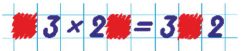 A)  6         B) 7         C) 8        D) 9.4) Hamma yog’I bir xil rangga bo’yalgan kub teng 125 ta kubchaga bo’lindi. Nechta kubchaning faqat bir yog’I bo’yalgan bo’ladi? A)  54         B) 25         C) 75        D) 505) Mehnat unumdorligi birinchi yili 4%, ikkinchi yili 5% va uchinchi yili 10% ortsa, shu uch yilda jami necha % ortgan bo’ladi? A)  20,12         B) 19         C) 21,2        D) 206) Gimnaziyaga kirish imtihonida har bir to’gri yechimga 3,1 bal beriladi va har bir noto’g’ri yechim uchun 1,1 bal chgiriladi. Salim berilgan 30 ta misolni bajarib 67,8 bal jamg’ardi. U nechta misolni to’g’ri yechgan?A)  24         B) 22         C) 21        D) 20.7) Pastdagi rasmda berilgan to’g’ri to’rtburchak eni 15 sm va bo’yi 27 sm. Bu to’g’ri to’rtburchakka ichki chzilgan aylanalar uning uchta tomoniga urinadi. Bu aylanalar markazlari orasidagi masofani toping. 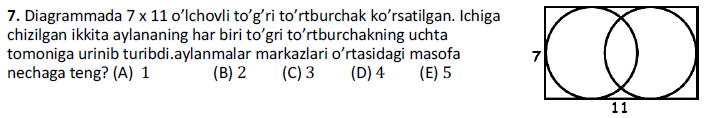 A) 12      B) 15     C) 17       D) 68) Agar ko’paytma juft son bo’lsa, Quyidagilardan qaysi biri albatta toq son bo’ladi?A)          B)          C)         D) 9) Ertalab 6.20 dan kechqurun 8.00 gacha soatning soat mili necha gdadusga buriladi? A)  410°     B) 205°      C) 680°        D) 540°10)   va   bo’lsa,  va  butunsonlar uchun    kasrning eng katta qiymatini toping.A)  1,5         B)  2,(3)        C) 0,7          D) 111)  0, 1, 8, 27, 64, 125, … ketma-ketlikning 9-hadini toping. A) 512       B) 729      C) 1000     D) 133112) a va b sonlar natural sonlar bo‟lib, ularning eng katta umumiy bo‟luvchisi 7 ga teng. agar 3a=7b tenglik o‟rinli bo‟lsa, a+b ning qiymatini toping. A) 70        B) 36         C) 24         D) 72 13)  Akvariumning bo’yi 70 sm, eni 40 sm, balandligi 30 sm. Suv sathi yuqoridan 10 sm pastda bo’lishi uchun akvariumga nech litr suv quyish kerak.  A) 84         B) 56        C) 560      D) 84014)  Raqamlari yig’indisi 4 ga teng bo’lgan nechta uch xonali son bor?A) 7       B) 9	   C) 8	  D) 1015)  Dastlabki 10 ta tub son ketma-ket bir qatorga yozilib 6 ta raqam shunday o’chirildiki, natijada eng katta son hosil bo’ldi. Shu sonning ikkinchi raqamini toping.                                                                                            A) 9      B) 2       C) 1        D) 316)  20 sonining 40%  iga 12% i 48 ga teng bo’lgan sonni qo’shing.A) 408      B) 48       C) 448       D) 8817) 150 dan katta bo’lmagan 6 ga karrali barcha natural sonlarning yigindisini toping.A) 1950      B) 1800       C) 1806       D) 181218)  20 ta sigirga 3 oyga 4 t ozuqa kerak. 15 ta sigirga 5 oyga qancha ozuqa kerak bo`ladi?A) 5 t   B) 5,3 t   C) 5,(3) t  D) 4,8 t19) Do`konga 9 tonna kartoshka keltirildi. Birinchi  kun   uning  qismi, ikkinchi kuni birinchi kundan qolganining  qismi sotilgan bo`lsa, do`konda yana qancha karam qolgan ? A) 400 kg        B) 4 t        C) 4200 kg       D) 4800 kg20)    kopaytma oxirgi raqamini toping.A) 4      B) 8       C) 2          D) 6   